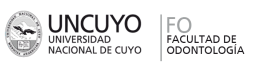 PROGRAMA CICLO LECTIVO 20191. Cátedra 2. Ubicación en el Plan de Estudios3. Justificación El espacio curricular Odontopediatría II se emplaza en 5to año de la Carrera de Odontología. Recupera los saberes adquiridos en años anteriores (actitudes, aptitudes y capacidades) y proporciona los conocimientos necesarios para que el alumno adquiera un excelente manejo de la situación odontológica en la atención de niños y adolescentes, siendo capaz de diagnosticar y resolver problemas odontológicos de mediana complejidad, priorizando los criterios de prevención, en una actitud orientada hacia la salud integral (físico-psíquico-social).4. Objetivos GeneralesManejar la situación odontológica como componente operativo de la tríada niño-padre-odontólogo, incentivando la capacidad de atención del paciente niño en forma integral, precoz y funcional.Realizar un diagnóstico completo y holístico del paciente, determinando prioridades, con el fin de formular en cada caso un plan de tratamiento adecuado y oportuno. Estimular la reflexión crítica ante situaciones variables en la práctica clínica e integrar diagnóstico clínico, radiográfico y psicoafectivo; y en caso de necesidad, estudios complementarios e interconsultas pertinentes.Objetivos EspecíficosFundamentar y aplicar medidas preventivas en las diferentes situaciones clínicasSistematizar los actos odontológicos para el mejor aprovechamiento del tiempo, logrando eficiencia y eficaciaRealizar el tratamiento pulpar en la Dentición Temporaria adecuando al diagnóstico efectuado y fundamentado la decisión clínica tomada Prevenir, diagnosticar y tratar los traumatismos dentarios en niños Profundizar el criterio clínico y tener un adecuado manejo de las situaciones que contemplan la interconsulta y el trabajo en equipo.5. Contenidos conceptuales:UNIDAD TEMÁTICA 1: Guía Oclusal PasivaObjetivo Específico:Manejar la guía oclusal pasiva: observando, manteniendo, reganando o perdiendo espacios del arco según la necesidad.Contenidos:Guía Oclusal Pasiva. Manejo del espacio. Fuerzas que intervienen en el manejo del espacio. Variación de longitud y perímetro del arco dentario desde la dentición primaria a la permanente. Pérdida precoz de un elemento primario. Sus consecuencias. Consideraciones básicas para decidir conservar, observar, perder o reganar un espacio en dentición primaria y mixta.Mantenedores de espacio: Concepto y clasificación. Indicaciones y contraindicaciones. Elección del mantenedor de espacio según el caso clínico. Mantenedores fijos: diseño y confección. Instalación y controles posteriores. Mantenedores removibles: confección. Indicación para el laboratorio. Instalación y controles posteriores.BibliografíaBIONDI A. CORTESE G. Odontopediatría: Fundamentos y prácticas para la atención integral personalizada Alfaomega 2010 BORDONI N. Odontología pediátrica: la salud bucal del niño y el adolescente en el mundo actual. Buenos Aires: Panamericana; 2010.BRAHAM MORRIS M. ODONTOLOGIA PEDIATRICA. 1ª ed. Buenos Aires: Médica Panamericana; 1984. CAMERON A. Manual de Odontología pediátrica. Harcourt/Brace; 1998. ESCOBAR MUÑOZ F. Odontología Pediátrica. Chile: AMOLCA; 2004. FINN S. Odontología pediátrica. Interamericana; 1976. GUEDES PINTO A. Rehabilitación Bucal en Odontopediatría: Atención Integral. 1ra ed. Actualidades Médico Odontológicas Latinoamericanas; 2003.VAN WAES H. STOCKLI P “Atlas de Odontología Pediátrica” Masson 2002GROHMANN U. Aparatología en Ortopedia Funcional Atlas ilustrado 2da Ed. Venezuela. Amolca; 2006LOPEZ JORDI M. Manual de Odontopediatria. México DF: Mc Graw-Hill-Interamericana; 1997.MAGNUSSON BO. Odontopediatria: Enfoque sistémico. Barcelona, España: Salvat; 1985.MC DONALD RE, AVERY DR. Odontología para el niño y el adolescente. 9ª. ed. Buenos Aires: Amolca; 2014.NAKATA M, WEY. Guía Oclusal en Odontopediatría. 1ª ed. Buenos Aires: Actualidades Médicos Odontológicas Latinoamenicanas: 1992. UNIDAD TEMÁTICA 2: Guía Oclusal. Guía oclusal Activa. Hábitos Orales.Objetivos:Conocer las diferencias entre hábitos normales y anormales y diagnosticar las disfunciones más frecuentes en el niño.Observar problemas oclusales con relación a alteraciones funcionales.Contenidos:Hábitos orales. Definición y conceptos. Función y disfunción. Repercusión de la función en el sistema dentario y esqueletal. Función lingual. Postura. Respiración. Relación íntima entre funciones. Deglución. Maduración de la deglución. Métodos de examen de la lengua. Tratamiento de disfunciones linguales. Respiración bucal: Síndrome de respirador bucal. Detección del hábito de respiración bucal. Evaluación de la permeabilidad nasal. Enfoque multi e interdisciplinario del problema. Tratamiento. Competencia del profesional odontólogo. Succión del pulgar: enfoque conductista. Tratamiento. Oportunidad. Alteraciones bucales relacionadas con el hábito. Otros hábitos. Bruxismo. Mordedura de uñas. Mamadera. Materno Infantil.Bibliografía:BARBERÍA LEACHE E. Lesiones traumáticas en Odontopediatría. Masson; 1997 BIONDI A. CORTESE G. Odontopediatría: Fundamentos y prácticas para la atención integral personalizada. Alfaomega 2010 BORDONI N. Odontología pediátrica: la salud bucal del niño y el adolescente en el mundo actual. Buenos Aires: Panamericana; 2010.BRAHAM R, MORRIS M. ODONTOLOGIA PEDIATRICA. 1ª ed. Buenos Aires: Médica Panamericana; 1984. CAMERON A. Manual de Odontología pediátrica. Harcourt/Brace; 1998.ESCOBAR MUÑOZ F. Odontología Pediátrica. Chile: AMOLCA; 2004.FINN S. Odontología pediátrica. Interamericana; 1976. GUEDES PINTO A. Rehabilitación Bucal en Odontopediatría: Atención Integral. 1ra ed. Actualidades Médico Odontológicas Latinoamericanas; 2003.VAN WAES H. STOCKLI P “Atlas de Odontología Pediátrica” Masson 2002GROHMANN U. Aparatología en Ortopedia Funcional Atlas ilustrado 2da ed. Venezuela Amolca; 2006LASKARIS G. Patologías de la cavidad bucal en niños. Buenos Aires: Amolca: 2001.SILVA L “Tratado de Odontopediatria”, Tomo 1 y 2 Amolca; 2008.LOPEZ JORDI M. Manual de Odontopediatría. México DF: Mc Graw-Hill-Interamericana; 1997.MAGNUSSON BO. Odontopediatría: Enfoque sistémico. Barcelona, España: Salvat; 1985.MC DONALD RE, AVERY DR. Odontología para el niño y el adolescente. 9ª. ed. Buenos Aires: Amolca; 2014.MOYERS R.  Manual de ortodoncia.  4° Ed Panamericana; 1992.UNIDAD TEMÁTICA 3: Urgencias no traumáticas en OdontopediatríaObjetivos:Resolver las urgencias no traumáticas de acuerdo a un diagnóstico preciso y realizar el tratamiento correspondienteDerivar o realizar interconsulta en equipo interdisciplinariosDeterminar las prioridades de atención y ejecutar el tratamientoProfundizar la capacidad de diagnóstico y el criterio clínicoEscuchar y calmar la ansiedad de los Padres o familiaresEfectuar el seguimiento, evaluación y la aplicación de las medidas terapéuticas que contemplen la interconsulta y el trabajo en equipoContenidos:Urgencias en lesiones no traumáticas en Odontopediatría. Lesiones del Recién Nacido. Diagnóstico y tratamiento. Complicaciones de la erupción.Alteraciones en tejidos blandos.Procesos infecciosos.Bibliografía:BIONDI A. CORTESE G. Odontopediatría: Fundamentos y prácticas para la atención integral personalizada Alfaomega 2010 BORDONI N. Odontología pediátrica: la salud bucal del niño y el adolescente en el mundo actual. Buenos Aires: Panamericana; 2010.BRAHAM R, MORRIS M. ODONTOLOGIA PEDIATRICA. 1ª ed. Buenos Aires: Médica Panamericana; 1984. CAMERON A. Manual de Odontología pediátrica. Harcourt/Brace; 1998.ESCOBAR MUÑOZ F. Odontología Pediátrica. Chile: AMOLCA; 2004. FINN S. Odontología pediátrica. Interamericana; 1976.GUEDES PINTO A. Rehabilitación Bucal en Odontopediatría: Atención Integral. 1ra ed. Actualidades Médico Odontológicas Latinoamericanas; 2003.VAN WAES H. STOCKLI P “Atlas de Odontología Pediátrica” Masson 2002LASKARIS G. Patologías de la cavidad bucal en niños. Buenos Aires: Amolca: 2001.SILVA L “Tratado de Odontopediatria”, Tomo 1 y 2 Amolca; 2008.LOPEZ JORDI M. Manual de Odontopediatría. México DF: Mc Graw-Hill-Interamericana; 1997.MAGNUSSON BO. Odontopediatría: Enfoque sistémico. Barcelona, España: Salvat; 1985.MC DONALD RE, AVERY DR. Odontología para el niño y el adolescente. 9ª. ed. Buenos Aires: Amolca; 2014.UNIDAD TEMÁTICA 4: Ortodoncia preventiva e interceptiva en OdontopediatríaObjetivos:Describir los principios básicos del tratamiento precoz.Reconocer las situaciones que requieren control en Dentición temporaria y mixta.Contenidos:Conceptos generales en Ortodoncia preventiva e interceptiva en Odontopediatría Odontología Materno infantilFundamentos, ventajas y desventajas del tratamiento precoz, Causas que deben y pueden tratarse. Limitaciones en el procedimiento en la Ortodoncia preventiva e interceptiva en Odontopediatría Aspectos psicológicos.Métodos y aparatología. Aparatología de contención.BibliografíaGRABER T. Ortodoncia: principios generales y técnicas.  3° ed. Panamericana; 2003. GREGORET J. Ortodoncia y cirugía ortognática: diagnóstico y planificación.  ESPAXS; 2003. GUEDES PINTO A. Rehabilitación Bucal en Odontopediatría: Atención Integral. 1ra ed. Actualidades Médico Odontológicas Latinoamericanas; 2003. VAN WAES H. STOCKLI P “Atlas de Odontología Pediátrica” Masson 2002 GROHMANN U. Aparatología en Ortopedia Funcional Atlas ilustrado 2da ed. Venezuela Amolca; 2006 MOYERS R.  Manual de ortodoncia.  4° Ed Panamericana; 1992. NAKATA M, WEY. Guía Oclusal en Odontopediatría. 1ª ed. Buenos Aires: Actualidades Médicos Odontológicas Latinoamenicanas: 1992. NANDA R. Contención y estabilidad en ortodoncia. Panamericana; 1994.PROFFIT W.  Ortodoncia contemporánea: teoría y práctica. Elsevier; 2001.ALVES CARDOSO. Actualización en Ortodoncia y Ortopedia Funcional de los Maxilares. 1era ed. Brasil Artes Médicas Ltda. 2002TEN CATE. Histología Oral: Desarrollo, estructura y función oral. 2ª ed. Buenos Aires: Médico Panamericana; 1986.WITZIG J. Ortopedia maxilofacial. Clínica y aparatología: articulación temporomandibular.  T. 3    Masson-Salvat; 1993.WITZIG J. Ortopedia maxilofacial. Clínica y aparatología: diagnóstico T. 2    Masson-Salvat; 1993.UNIDAD TEMÁTICA 5: Traumatismos DentariosObjetivos:Determinar prioridades de atención y ejecutar el tratamiento correspondiente.Integrar diagnóstico clínico y radiográfico.Diagnosticar los diferentes traumatismos dentomaxilares en dentición temporaria y permanente.Resolver traumatismos dentarios de diferentes complejidades de acuerdo al criterio biológico.Contenidos:Traumatismos dentarios: Introducción. Examen del paciente traumatizado. Derivación a otras especialidades.Fracturas coronarias. Consideración pulpar y periodontal. Tratamiento.Fracturas corono-radiculares. Tratamiento.Fracturas radiculares. Consolidación. Concusión y subluxación. Luxación lateral y extrusiva. Intrusión. Tratamiento. Avulsión. Reimplante inmediato y mediato.Fracturas de apófisis alveolarFérulas: Lábiles, semirrígidas y rígidas. Indicación. Confección. Colocación. Controles y retiro. Protectores bucales.Traumatismos en dentición temporaria.Bibliografía ANDREASEN JO. Lesiones dentarias traumáticas.  Panamericana; 1990.ANDREASEN JO. Lesiones traumáticas de los dientes. Labor; 1980. BIONDI A. CORTESE G. Odontopediatría: Fundamentos y prácticas para la atención integral personalizada Alfa omega 2010 BORDONI N. Odontología pediátrica: la salud bucal del niño y el adolescente en el mundo actual. Buenos Aires: Panamericana; 2010.BRAHAM R, MORRIS M. ODONTOLOGIA PEDIATRICA. 1ª ed. Buenos Aires: Médica Panamericana; 1984. CAMERON A. Manual de Odontología pediátrica. Harcourt/Brace; 1998.ESCOBA, R MUÑOZ F. Odontología Pediátrica. Chile: AMOLCA; 2004.6. Bibliografía GENERAL:ANDREASEN JO. Lesiones dentarias traumáticas.  Panamericana; 1990.ANDREASEN JO. Lesiones traumáticas de los dientes. Labor; 1980.BARATIERI et al. Quintessence Ltda. Versión española de la obra original brasileña: Sao Paulo; 1993.BARBER T. Odontología pediátrica. El Manual Moderno; 1985.BARBERÍA LEACHE E. Lesiones traumáticas en Odontopediatría. Masson; 1997BARBERÍA LEACHE E. Odontopediatría. Masson; 1995.BIONDI A. CORTESE G. Odontopediatría: Fundamentos y prácticas para la atención integral personalizada Alfa omega 2010 BORDONI N. Odontología pediátrica: la salud bucal del niño y el adolescente en el mundo actual. Buenos Aires: Panamericana; 2010.BRAHAM R, MORRIS M. ODONTOLOGIA PEDIATRICA. 1ª ed. Buenos Aires: Médica Panamericana; 1984. CAMERON A. Manual de Odontología pediátrica. Harcourt/Brace; 1998.ESCOBA, R MUÑOZ F. Odontología Pediátrica. Chile: AMOLCA; 2004.FINN S. Odontología pediátrica. Interamericana; 1976.GRABER T. Ortodoncia: principios generales y técnicas.  3° ed. Panamericana; 2003.GREGORET J. Ortodoncia y cirugía ortognática: diagnóstico y planificación.  ESPAXS; 2003.GUEDES PINTO A. Rehabilitación Bucal en Odontopediatría: Atención Integral. 1ra ed. Actualidades Médico Odontológicas Latinoamericanas; 2003.VAN WAES H. STOCKLI P “Atlas de Odontología Pediátrica” Masson 2002GROHMANN U. Aparatología en Ortopedia Funcional Atlas ilustrado 2da ed. Venezuela Amolca; 2006LASKARIS G. Patologías de la cavidad bucal en niños. Buenos Aires: Amolca: 2001.SILVA L.“Tratado de Odontopediatría”, Tomo 1 y 2 Amolca; 2008.LOPEZ JORDI M. Manual de Odontopediatría. México DF: Mc Graw-Hill-Interamericana; 1997.MAGNUSSON BO. Odontopediatría: Enfoque sistémico. Barcelona, España: Salvat; 1985.MC DONALD RE, AVERY DR. Odontología para el niño y el adolescente. 9ª. ed. Buenos Aires: Amolca; 2014.MOYERS R.  Manual de ortodoncia.  4° Ed Panamericana; 1992.NAKATA M, WEY. Guía Oclusal en Odontopediatría. 1ª ed. Buenos Aires: Actualidades Médicos Odontológicas Latinoamenicanas: 1992. NANDA R. Contención y estabilidad en ortodoncia. Panamericana; 1994.PINKHAM JR. Odontología pediátrica. Mc Graw-Hill Interamericana; 2001.POSADA DÍAZ, ALVARO. El niño sano. Panamericana; 2005.PROFFIT W.  Ortodoncia contemporánea: teoría y práctica. Elsevier; 2001.ALVES CARDOSO. Actualización en Ortodoncia y Ortopedia Funcional de los Maxilares. 1era ed. Brasil Artes Médicas Ltda. 2002TEN CATE. Histología Oral: Desarrollo, estructura y función oral. 2ª ed. Buenos Aires: Médico Panamericana; 1986.WITZIG J. Ortopedia maxilofacial. Clínica y aparatología: articulación temporomandibular.  T. 3    Masson-Salvat; 1993.WITZIG J. Ortopedia maxilofacial. Clínica y aparatología: diagnóstico  T. 2    Masson-Salvat; 1993.7. METODOLOGÍA O PROPUESTAS DIDÁCTICASEstrategias de EnseñanzaLa enseñanza procura acompañar y promover el proceso de aprendizaje de los alumnos. Busca la comprensión e incorporación de los conceptos, tanto teóricos como prácticos con el objetivo que los alumnos aprendan a analizar e interpretar los temas desarrollados.Motiva no solo el trabajo individual del alumno sino también el grupal, a fin de educar para convivir y en relación con el contexto. Parte del alumno como aprendiz rescatando sus conocimientos previos y originando una acción integradora de ellos con la teoría y la práctica.La asistencia del equipo docente es permanente tanto en las clínicas como a través de seminarios, mostraciones y horarios de consulta.Se promueve la investigación bibliográfica, la presentación de casos clínicos tratados por los mismos alumnos en la clínica y su exposición en forma oral con el objeto de favorecer la creatividad, el discurso y la expresión oral y escrita del alumno. La enseñanza se resuelve a través de:Clases teóricas (se motiva la lectura previa del tema para lograr el dialogo con el alumno y facilitar la comprensión del tema).Aplicación de técnicas participativas grupales:Actividad preclínica: A principio del ciclo para calibración de saberes y contenidos previos. Análisis de casos a través dela Plataforma Moodle e incorporación de destrezas manuales en la confección de mantenedores de espacio.Prácticas de aprendizaje que le permitan al alumno una mayor integración e incorporación del tema.Seminarios de apoyo en las clínicas con pequeños grupos y en el aula, donde se desarrollarán los temas de mayor complejidad. Mostraciones en las clínicas de las nuevas prácticas odontológicas. El alumno participará a través de preguntas y llevando a cabo parte de la demostración si se siente capacitado para hacerlo.Investigaciones bibliográficas. Presentación de casos clínicos en power point.Devolución de exámenes parciales y finales con discusión de los temas abordados. Utilización de la plataforma Moodle como apoyo a la modalidad presencial, con actividades para resolver, comunicaciones a través de mensajería y foros.Actividad inicial de calibración y repaso: los alumnos repasaran conocimientos indispensables adquiridos en otras asignaturas de la carrera y en especial en Odontopediatría I.  Los contenidos estarán incluidos en las actividades a desarrollar en la plataforma a través de la técnica “Resolución de casos clínicos”.El 25 % del temario de contenidos (Unidad temática 2: Hábitos Orales) será desarrollado dentro de esta plataforma. Se incluirán actividades de mediación de los aprendizajes y actividades evaluativas.Estrategia de Apoyo al AprendizajeSe recurrirá a clases expositivas que contienen síntesis de los temas e imágenes a tratar. El alumno cuenta como apoyo con horas de consulta, seminarios, aulas taller y actividades en el Aula Virtual. Se entregan guías de estudio elaboradas por el plantel docente de la cátedra de los contenidos del programa.Los horarios de consulta serán los días lunes y jueves de 12 a 15hs.En el aula virtual los alumnos encontraron casos clínicos con resolución de problemas sobre los temas del programa.8. CRITERIOS de Evaluación del AprendizajeEnfoque de la evaluación:La evaluación del proceso de aprendizaje del alumno será permanente y continúa. Se convierte en parte del juego pedagógico como instrumento para seguir, orientar, corregir y estimular el aprendizaje.La misma busca integrar proceso y productos. Se evaluarán instancias del saber, saber ser y saber hacer. Los criterios de evaluación para los aprendizajes teóricos y prácticos serán: capacidad de síntesis, de análisis, de comparar, relacionar temas y conceptos, de proyectar, capacidad de expresión y de observación. Capacidad de planteamiento de preguntas y propuestas, de proponer alternativas a situaciones dadas. Capacidad de relación teórico-práctica, capacidad de hacer frente críticamente al texto, ampliación y sostenimiento de una actitud investigativa. En relación con las habilidades sociales, los criterios de evaluación serán: Capacidad de vinculación, respeto por los demás, destreza para construir conocimientos dentro de un equipo de trabajo, Capacidad de involucramiento en su comunidad, de empatía con la situación de salud de los pacientes niños y su familia. Buen trato, cordialidad. Presentación personal, presentación del box de trabajo. Seguimiento de protocolos de BioseguridadEstas instancias se evaluarán en todas aquellas oportunidades en que el docente se encuentre frente al alumno, ya sea actividad teórica como práctica. Y los resultados serán volcados a una ficha personal de cada alumno. (ver Anexo)Instrumentos de la evaluación:La evaluación en todas sus expresiones es de tipo “formativa y sumativa”. Es formativa porque evalúa proceso de enseñanza y aprendizaje, con el objetivo de lograr el mejoramiento permanente de ambos procesos. Y es sumativa porque evalúa resultados para retroalimentar el proceso didáctico. Es una actividad integradora que refleja el trabajo del estudiante y permite tomar medidas a medio y largo plazo.Evaluación formativa o de procesosEvaluativos pre-prácticosSe tomarán 8 evaluativos pre-prácticos. El objetivo es consolidar los aprendizajes de contenidos teóricos para poder realizar la traslación a la resolución de los problemas clínicos.Los alumnos deberán aprobar un mínimo del 75% de los evaluativos pre-prácticos (6 evaluativos). Podrán acceder a una recuperación aquellos alumnos que hubieran aprobado un mínimo del 60% (5 evaluativos).  Actividades evaluativas a través de plataforma Moodle. Los alumnos deberán aprobar el 75% de las actividades planteadas en esta modalidad. El alumno, en la instancia preclínica de autorización de cada trabajo práctico en pacientes, será evaluado por el docente a cargo, en forma oral para determinar si está capacitado para realizar dicha actividad. En caso de no aprobar esa instancia, el alumno no podrá realizar dicha prestación. A criterio del JTP y según las necesidades del paciente, el docente determinará que tratamiento se llevará a cabo. Se utilizarán listas de cotejo como instrumento de evaluación. Están planificados 2 exámenes Parciales escritos: el 1ro en mayo y el 2do en julio. Cada parcial tiene 1 recuperatorio. Ambos parciales deben ser aprobados por el alumno.Evaluación sumativa o de resultado	Examen final oral       Se planifican dos categorías de examen final para alumnos regulares: Coloquio final: destinado a aquellos alumnos regulares que hubieran obtenido los siguientes requisitos: Aprobación del 90 a 100% de trabajos prácticos exigidos.Aprobación del 80 a 100% de evaluativos pre-prácticos o preclínicosPromedio de calificación 8 puntos o más en los exámenes parciales.Concepto del JTPExamen final oral: destinado a aquellos alumnos regulares que hubieran obtenido todos los requisitos para obtener la Regularidad (Aparatado 10. Condiciones de regularidad). Este examen incluye el análisis de una Rx Panorámica. 9. Recursos MaterialesRecursos de apoyo para la enseñanza de contenidos teórico-prácticos.Presentación en multimedia. Mapas conceptuales escritos en la pizarra.Guías de estudio elaboradas por el plantel docente de la cátedra.Utilización de la plataforma UNCU Virtual.Recursos tecnológicos utilizados.Proyector de multimedia.Otros insumos.Soldadores.Modelos dentales.Radiografías panorámicas.Materiales e instrumentos solicitados previamente a los alumnos.10. Condiciones de regularidad:En la clínica deberá presentar para cumplir con el 75% de los trabajos prácticos solicitados: 2 BOCAS INTEGRALES con modelos de estudio, Rx panorámica y fotografías (como mínimo). Las mismas deben incluir las siguientes prestaciones como mínimo: 3 terapias pulpares, exodoncias en molares temporarios, tratamientos en dentición permanente y 2 mantenedores de espacio.Tener aprobados el 75% de los trabajos prácticos y evaluativos, la actividad en la plataforma Virtual, entregado un mantenedor doble banda en modelo, charla en la Sala de Espera, presentación de un caso clínico, el 80% de la asistencia y el 100% de los parciales. 10. Condiciones de AcreditaciónEl alumno deberá tener: Aprobado el 100% de los parciales (se toman 2 parciales con una recuperación cada uno)Aprobado el 75% de los trabajos prácticos y seminarios Tener el 80% de asistencia Aprobada la Actividad en la Plataforma VirtualAprobado el Examen final aprobado.El Examen Final será oral. Este instrumento de evaluación es diseñado para valorar una síntesis del aprendizaje logrado por el alumno. Incluye preguntas orales de toda la materia y se evaluará el análisis de una radiografía panorámica. Esto se aplica a alumnos de Condición Regular.En caso de Alumnos Libres los instrumentos de evaluación utilizados serán:Práctico-clínico: realización de una práctica clínica en un paciente (la prestación será determinada por el profesional a cargo).Escrito: Exámenes semiestructurados.OralEjercicio práctico: Análisis de una Rx Panorámica...............................................Firma del Profesor TitularANEXO 1FICHA RENDIMIENTO DEL ALUMNOApellido y nombre del alumno:                                                                        JTP:CASOS CLÍNICOSEVALUATIVOS PRE-PRACTICOS:Charla en sala de esperaPRESENTACIÓN DEL CASO CLÍNICOmANTENEDOR DE ESPACIO EN MODELOpLATAFORMA  mOODLE	Seminario de Resolución de casos clínicos	Hábitos oralesPARCIALES   CONCEPTO DEL JTP                             Boca Sana 1Boca sana 2Otras bocasMantenedores 1Exodoncias, MInfantil, Rx y DCMTraumatismos 1Traumatismos 2Traumatismos 3 y Hábitos oralesMantenedores 2Hábitos orales 2Traumatismos 41er2do